Jefferson-Lewis Teacher Center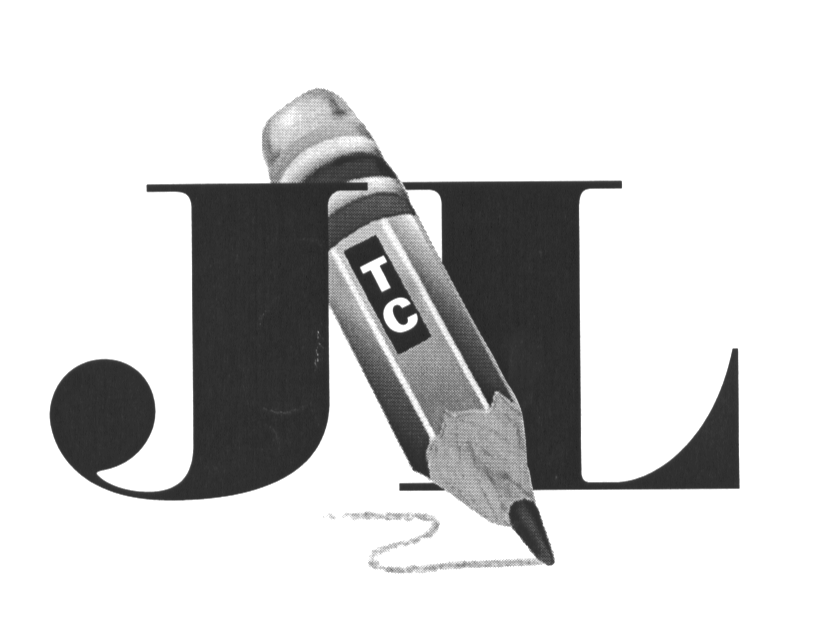 Professional Learning Communities Rating Rubric Total Score____________________/20Amount Requested______________Proposal #____________________Initials of Reviewer_____________Criteria1Not Addressed2Inconsistent3Satisfactory4OutstandingScore1Need for ProjectProposal minimally articulates the need for this PLCProposal states the need for this PLC in generalProposal articulates the need for this PLC adequatelyProposal explicitly articulates the need for this PLC and describes it thoroughly2Alignment with Selected Focus AreaProposal minimally identifies focus areaProposal broadly identifies focus areaProposal adequately identifies focus areaProposal explicitly identifies specific focus area addressed by this PLC 3Group Action PlanProposal minimally identifies the area of study and what participants will do when group meetsProposal broadly identifies the area of study and what participants will do when group meetsProposal adequately identifies the area of study and what participants will do when group meetsProposal clearly identifies the area of study and what participants will do when group meets4Evaluation of Learning Teacher PracticesProposal does not demonstrate how teaching practices will be impacted.Proposal minimally describes how teaching practices will be impacted.Proposal describes how teaching practices will be impacted, but does not provide specifics.Proposal clearly articulates how teaching practices will be impacted.5Evaluation of LearningStudent PerformanceProposal does not indicate potential impact on student learning.Proposal minimally describes potential impact on student learning.Proposal generally describes potential impact on student learning, but does not provide specificsProposal clearly articulates potential impact on student learning.